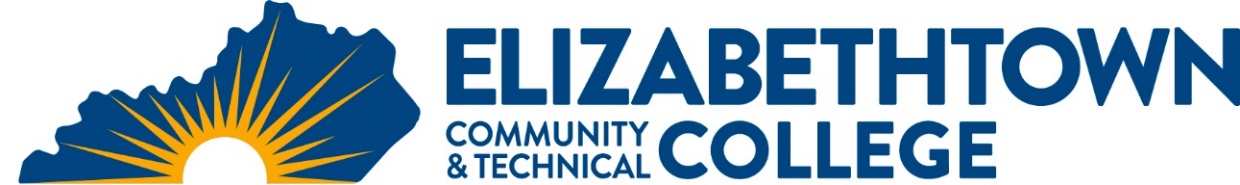 Job posting: Manufacturing Program CoordinatorECTC is seeking a Manufacturing Engagement Coordinator to oversee a new collaboration between ECTC, education partners, and employers with the goal of increasing participation in manufacturing careers. This position will create a pipeline of manufacturing talent by raising awareness of current and future career opportunities and providing hands-on experiences to explore manufacturing careers. This position will report to the Director of Marketing and Recruitment and is grant-funded for the first year.     Responsibilities will include but are not limited to: Oversee prospective student outreach and connect applicants to the next steps in the enrollment process. Use ECTC’s Customer Relationship Management system to track and coordinate communications with prospective students.Responsible for coordination and execution of events, including but not limited to: technical program tours, employer visits both on and off-campus, boot camps/summer programming, career events at middle and high schools, community recruitment events, and externships for educators.In coordination with the Workforce Solutions office and marketing department, assist with coordinating a communications campaign that includes employer profiles and student testimonials.Identify, recruit, and work with regional/local companies to participate in the manufacturing engagement initiative. Interface with secondary education partners, business organizations, and the community at large to build relationships and connections with ECTC.Provide monthly reporting, data collection, and regular meetings with the project manager and grant team. Maintain operating budget for the program.Other duties as assigned by supervisor. Position Requirements: Bachelor’s degree (related field), and one-year related experience, or equivalent Associate’s Degree and three years experience.  A driver’s license is required to lead outreach events in the community. Successful candidates should demonstrate:•	Ability to work effectively on a team. •	Ability to relate to diverse students with technical interests and lead hands-on demonstrations. •	Excellent written and oral communication skills.  •	Strong analytical or problem-solving skills. •	Strong organizational and people skills. •	Proficient computer skills. Position is open until filled, review begins September 2, 2022.Please visit:  https://careers.kctcs.edu/search-jobs  and select ECTC as your school for additional information and to apply online. KCTCS/ECTC is an equal opportunity employer and educational institution.  Position: 10016784Band 9 (Min: $37,704.00)